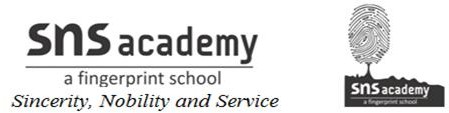 STD: IV	SUB: SOCIAL SCIENCENAME:	DATE:2.11.2012. OUR FOREST RESOURCESWORKSHEET 10Choose the correct answers.How much of India’s total area is under forests at present?a. one-fifth b. one-fourth c. half d. two-thirdsWhich of these is not provided by the forests?a. medicinal herbs b. wood c. pure air d. mineralsWhich of these trees is found in evergreen forests?a. ebony b. teak c. babul d. pineWhich of these states has thorn forests?a. Assam b. Himachal Pradesh c. Rajasthan d. SikkimWhich of these is a way to save our forests?a. deforestation b. afforestation c. national park d. wildlife sanctuaryWhich of these animals is protected in the Great Himalayan National Park?a. snow leopard b. Asiatic lion c. Bengal tiger d. wild assMatch the columns.Sundarbans National Park	a. KarnatakaKeoladeo Ghana Bird Sanctuary	b. GujaratManas National Park	c. Madhya PradeshRanganathittu Bird Sanctuary	d. RajasthanKachchh Wild Ass Sanctuary	e. AssamBandhavgarh National Park	f. West BengalWrite short answers.Where do we find deciduous forests in India?----------------------------------------------------------------------------------------------------------------Write the names of some trees found in coniferous forests?----------------------------------------------------------------------------------------------------------------What is the main feature of the trees found in mangrove forests?--------------------------------------------------------------------------------------------------------------What is deforestation?----------------------------------------------------------------------------------------------------------------In which national park is the Asiatic lion found?Fill in the blanks with words from the brackets.The trees in the (evergreen / deciduous) forests do not shed their leaves throughout the year.The deciduous forests are also called (coniferous / monsoon) forests.The Ganga-Brahmaputra delta has (sundari / rosewood) trees.When people plant trees in an area that was not a forest earlier, it is called (afforestation / deforestation).The greater one-horned rhinoceroses are protected at the (Sundarbans / Kaziranga) National Park.